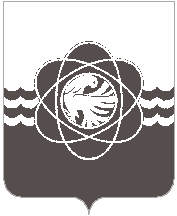 П О С Т А Н О В Л Е Н И Еот 14.11.2018__№ 974_ В целях повышения эффективности работы по обеспечению безопасности людей на водных объектах в осенне-зимний период 2018-2019 годов, снижения несчастных случаев и гибели людей на водных объектах на территории муниципального образования «город Десногорск» Смоленской областиАдминистрация муниципального образования «город Десногорск» Смоленской области постановляет:1. Провести в период с 15.11.2018 по 15.12.2018 месячник безопасности людей на водных объектах на территории муниципального образования «город Десногорск» Смоленской области.2. Утвердить прилагаемый План проведения месячника безопасности людей на водных объектах на территории муниципального образования «город Десногорск» Смоленской области. 3. Рекомендовать ответственным исполнителям при проведении месячника обратить внимание на своевременное проведение мероприятий по предупреждению гибели людей на водных объектах, с этой целью организовать:3.1. Государственному инспектору по маломерным судам инспекторского участка «Десна» А.И. Зубову: 	- учёт мест массового выхода людей на лёд, обозначение опасных мест предупреждающими знаками;- проведение совместно с ОМВД России по г. Десногорску, Управлением по делам ГО и ЧС, ООО ТРВК «Десна-ТВ»  рейдов по предупреждению несчастных случаев на льду;- проведение совместно с Управлением по делам ГО и ЧС занятий в образовательных организациях по разъяснению детям правил поведения на водных объектах.3.2. Управлению по делам ГО и ЧС (А.К. Воронцов):- доведение настоящего постановления до руководителей предприятий, организаций, учреждений; - проведение совместно с ООО ТРВК «Десна-ТВ», СОГУП «Редакция Газеты «Десна»» профилактической работы с населением о правилах поведения и действиях в чрезвычайных ситуациях на водных объектах;- подготовку до 20.12.2018 отчёта о проведении месячника по обеспечению безопасности людей на водных объектах.4. Отделу информационных технологий и связи с общественностью (Н.В. Барханоева) разместить настоящее постановление на официальном сайте Администрации муниципального образования «город Десногорск» Смоленской области в сети Интернет.5. Контроль исполнения настоящего постановления возложить на председателя комиссии по предупреждению и ликвидации чрезвычайных ситуаций и обеспечению пожарной безопасности при Администрации муниципального образования «город Десногорск» Смоленской области, председателя Комитета по городскому хозяйству и промышленному комплексу Администрации муниципального образования «город Десногорск» Смоленской области Е.Н. Котухова.Глава муниципального образования«город Десногорск» Смоленской области                                               А.Н. ШубинПЛАНпроведения месячника безопасности людей на водных объектахна территории муниципального образования «город Десногорск»Смоленской областиО проведении месячника безопасностина водных объектах на территории  муниципального образования «город  Десногорск» Смоленской области в осенне-зимний период 2018-2019 годовПриложениеУТВЕРЖДЕНпостановлением Администрациимуниципального образования «город Десногорск» Смоленской области от 14.11.2018 № 974№п/пНаименование мероприятийСрок исполненияОтветственные исполнителиПримечание1.Доведение до руководителей предприятий, организаций, учреждений постановления Администрации муниципального образования «город Десногорск» Смоленской области о проведении месячника на территории муниципального образованияноябрьУГО и ЧС2.Проведение заседаний КЧС и ОПБ по вопросам безопасности людей на водных объектах в осенне-зимний период 2018-2019 годовноябрь-декабрьПредседатель КЧС и ОПБ3.Выявление незарегистрированных мест массового выхода людей на лёд и проведение разъяснительной работы на местах пребывания людей на льдувесь периодИнспекторский участок «Десна» 4.Обозначение опасных мест выхода на лёд предупреждающими знакамивесь периодИнспекторский участок «Десна»5.Организация рейдов по предупреждению несчастных случаев на льдувесь периодИнспекторский участок «Десна», УГО и ЧС, ОМВД России по г. Десногорску, ООО ТРВК «Десна-ТВ»6.Проведение совместно со СМИ профилактической работы с населением города о правилах поведения и действиях в чрезвычайных ситуациях на водных объектах в осенне-зимний периодвесь периодИнспекторский участок «Десна»,УГО и ЧС,ООО ТРВК «Десна-ТВ», СОГУП «Редакция Газеты «Десна»»7.Размещение статей и памяток по безопасности людей на водных объектах на официальном сайте Администрации муниципального образования «город Десногорск» Смоленской областивесь период Инспекторский участок «Десна», УГО и ЧС8.Проведение занятий в образовательных организациях по разъяснению детям правил поведения на водных объектахвесь периодИнспекторский участок «Десна»,УГО и ЧС9.Обобщение материалов, подготовка отчёта по результатам проведения месячника по обеспечению безопасности людей на водных объектахдо 20.12.2018УГО и ЧС